1/ Complète la grille à l’aide des définitionsUn objet rondBeaucoup de gensLe mouvement de la merUn coquillageUn animal2/ Colorie l’étiquette du mot qui correspond aux 3 définitionsDéfinition n°1 : c’est un conduit qui sert à la circulation du sangDéfinition n°2 : c’est un navire de guerreDéfinition n°3 : c’est un engin utilisé pour voyager dans l’espace3/ Les mots gigognes sont des mots que l’on peut former en utilisant les lettres d’un mot d’origine.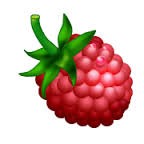 Exemple : dans le mot « VOITURE » il y a les mots « VIE, VOIE, REVOIT, RUE, VITRE »Trouve le plus de mots gigognes possibles à partir des mots suivants :4/ Complète la grille à l’aide des définitions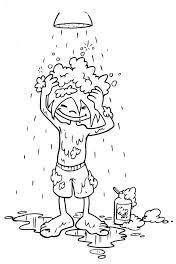 Un insecte qui voleOn l’utilise pour servir la soupePartie du visageOn la met aux bébésCe qui reste d’un arbre coupé5/ Trouve le ou les anagramme(s) des mots proposésExemple : amer => rame ; arme6/ CharadesMon premier est un petit cube marqué de 1 à 6 points.Mon deuxième, on le frappe trois fois au théâtre pour annoncer le début de la pièce.Mon troisième se tourne lorsque tu feuillettes un livre ou un cahier. Il te faut des ciseaux pour pratiquer mon tout !Réponse :Mon premier est la neuvième lettre de l’alphabet.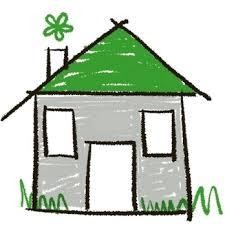 Mon deuxième est le bruit du serpent.Mon troisième recouvre les maisons.Mon quatrième est la 1ère syllabe du mot « retour ».Mon tout se lit ou s’écoute.Réponse : 7/ Change la première lettre du mot FENDRE pour former quatre autres verbes8/ Remplace chaque lettre par celle qui précède dans l’ordre alphabétique pour retrouver ces mots sur le thème de la poésieExemple : QPFTJF => POESIE9/ Complète cette grille à l’aide des définitions ci-dessous. Utilise les lettres qui te sont données et ajoutes-en une nouvelle à chaque fois pour former le mot qui suit.Le mari de la reine.Le contraire de blanc.Ce que nous faisons quand nous nous amusons beaucoup.Ce que nous faisons quand nous parlons fort.Fruits jaunes acides et très juteux.10/ Utilise les lettres du mot souligné pour former un autre mot (son anagramme) et complète chaque phrase.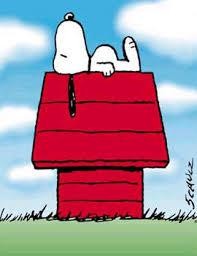 Exemple : Le chien dort dans sa niche.11/ En changeant une seule lettre du mot ROUGE, trouve les mots correspondant aux définitions.12/ Complète chaque phrase avec des mots commençant tous par la même lettre.Exemple : Sacha savoure souvent sa salade sans sauce.COULE1OULE2OULE3OULE4OULE5OULEUn tuyauUne artèreUne fuséeUn cargoUn vaisseauUne navetteEscalierFramboiseDOUCHE1OUCHE2OUCHE3OUCHE4OUCHE5OUCHEValise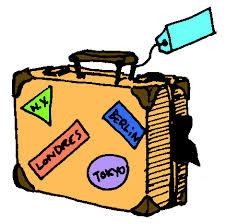 TarderImageNeigeFENDREENDREENDREENDREENDRETUSPQIFTZMMBCFSJNFWFSTQPFUFUJUSFRI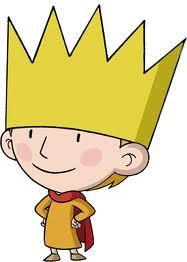 12345Isabelle a peur desSauras-tu oser lui offrir une Sophie et le Martien seIrène tu es ma1Remue2Tourne sur lui-même3Grignotte4Voie de comunicationTu trouves troisDimanche, DenisMon magnifiqueFinalement,Sous son sapin,